Администрация муниципального образования «Город Астрахань»ПОСТАНОВЛЕНИЕ 29 июля 2022 года № 178«О внесении изменения в постановление администрации муниципального образования «Город Астрахань» от 24.07.2015 № 4693»В соответствии с решением Городской Думы муниципального образования «Город Астрахань» от 12.03.2021 № 11 «Об утверждении структуры администрации муниципального образования «Город Астрахань» и в связи с произошедшими кадровыми изменениями ПОСТАНОВЛЯЮ:1. Внести в постановление администрации муниципального образования «Город Астрахань» от 24.07.2015 № 4693 «Об общественной комиссии при администрации муниципального образования «Город Астрахань», с изменениями, внесенными постановлением администрации муниципального образования «Город Астрахань» от 13.08.2020 № 228 (далее - постановление), следующее изменение:- состав общественной комиссии при администрации муниципального образования «Город Астрахань», утвержденный постановлением, изложить в новой редакции согласно приложению к настоящему постановлению администрации муниципального образования «Город Астрахань».2. Постановление администрации муниципального образования «Город Астрахань» от 13.08.2020 № 228 «О внесении изменений в постановление администрации муниципального образования «Город Астрахань» от 24.07.2015 № 4693» признать утратившим силу.3. Управлению информационной политики администрации муниципального образования «Город Астрахань»:3.1. Разместить настоящее постановление администрации муниципального образования на официальном сайте администрации муниципального образования «Город Астрахань».3.2. Опубликовать настоящее постановление администрации муниципального образования «Город Астрахань» в средствах массовой информации.4. Управлению контроля и документооборота администрации муниципального образования «Город Астрахань»:4.1. Внести соответствующие изменения в поисково-справочную систему правовых актов администрации муниципального образования «Город Астрахань»;4.2. Направить настоящее постановление администрации муниципального образования «Город Астрахань» в государственно-правовое управление администрации губернатора Астраханской области для включения в реестр муниципальных нормативных правовых актов в установленный законом срок.4.3. В течение десяти дней после принятия настоящего постановления администрации муниципального образования «Город Астрахань» направить его в прокуратуру города Астрахани для проведения антикоррупционной экспертизы и проверки на предмет законности.5. Настоящее постановление администрации муниципального образования «Город Астрахань» вступает в силу с момента его официального опубликования.Глава муниципального образования «Город Астрахань» О.А. Полумордвинов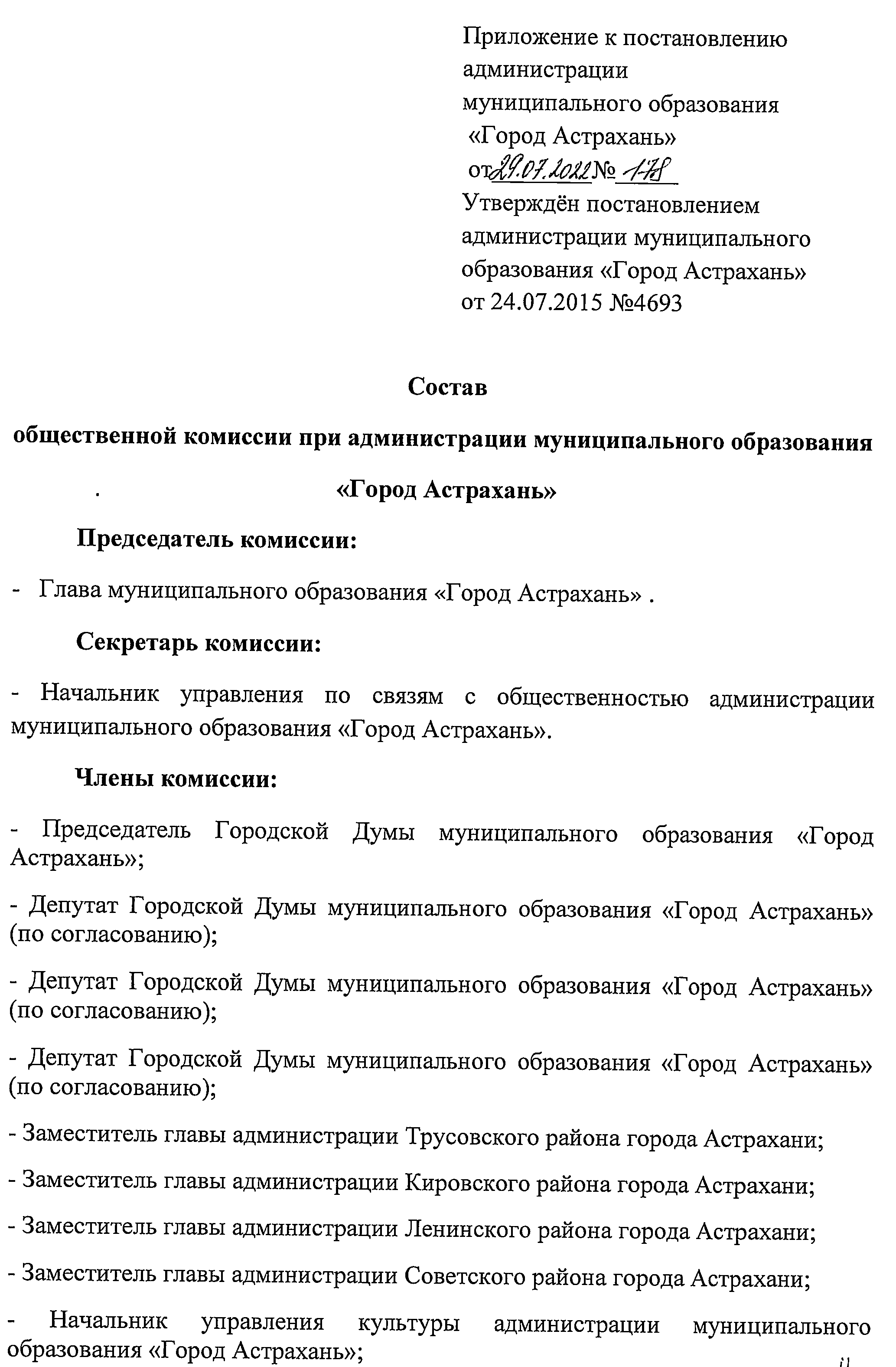 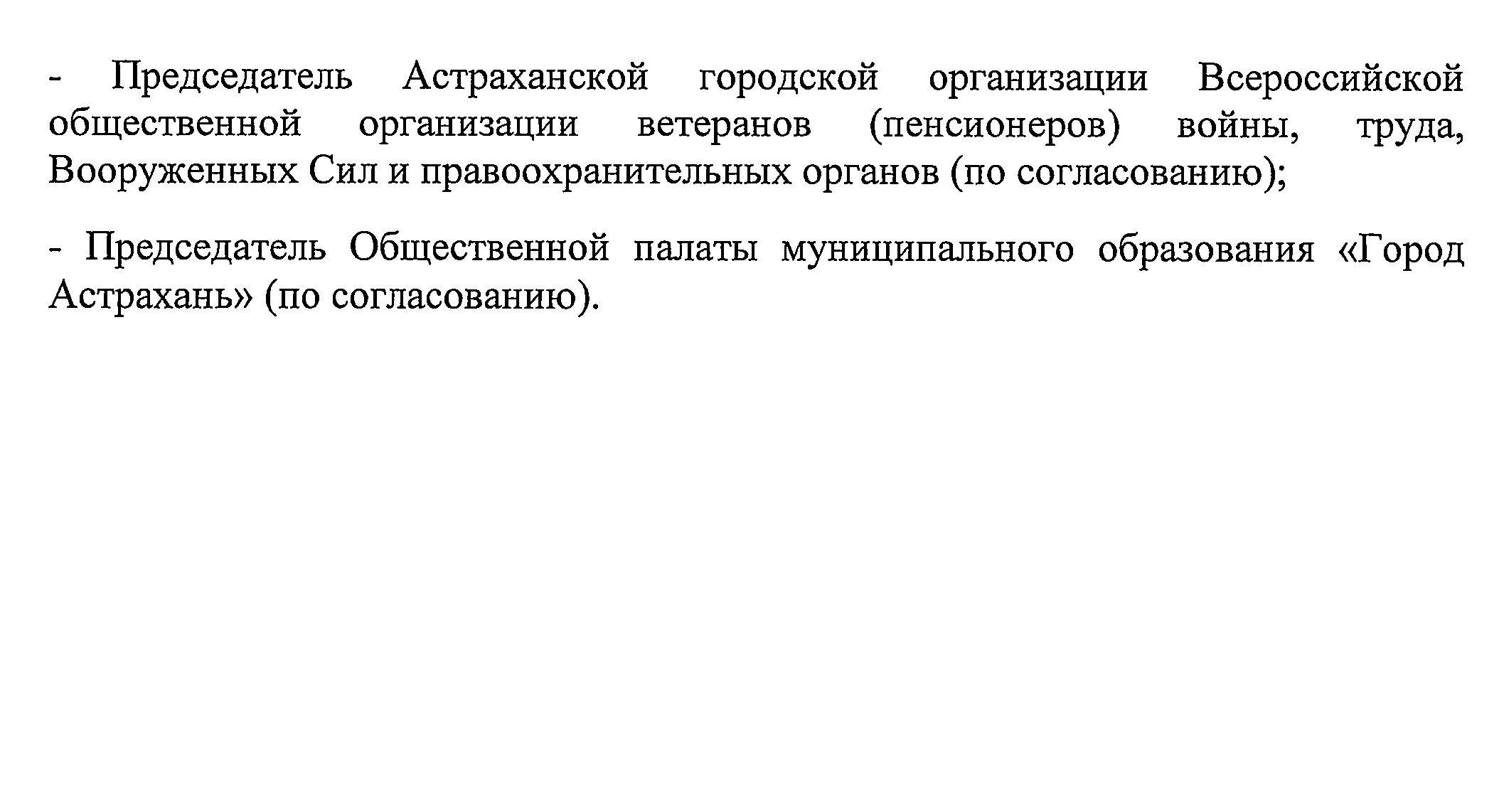 